											      Załącznik nr 1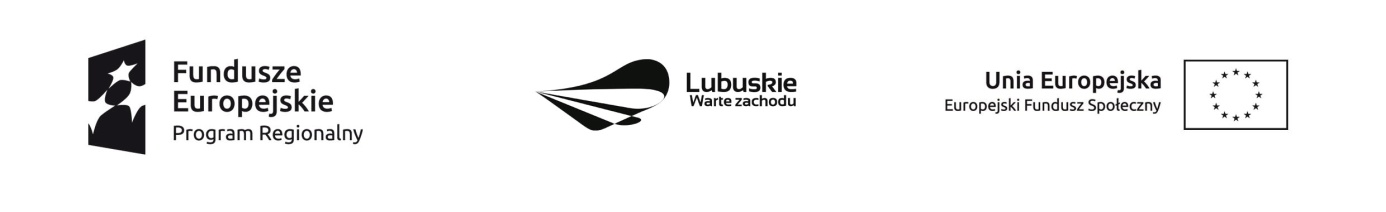 					do zapytania ofertowego nr 4/RPO/2019      pieczęć oferenta							Formularz ofertowyJa (My), niżej podpisany(ni) ………………………………………………………………….............…...…………………działając w imieniu i na rzecz ………………………………………………………………………............……………….(pełna nazwa wykonawcy/wykonawców)……......…………………………………………………………………………............………....................…….………….(adres siedziby wykonawcy/wykonawców)NIP:  ................................................................REGON: ............................................................................................Konto bankowe: .......................……………………………………………………................……………………………...Tel.: ..................................…………………………..…...Faks: ................................………….………………………….Odpowiadając na zapytanie ofertowe dotyczące świadczenie usług transportowych – przewozu uczestników projektu pn. „Aktywność – potencjał - rozwój” współfinansowanego ze środków Unii Europejskiej oferuję wykonanie przedmiotu zamówienia w pełnym zakresie rzeczowym, zgodnie z wymogami opisu przedmiotu zamówienia za cenę:Część IKryterium nr 1 – Cena ofertyKryterium nr 2 – Doświadczenie w przewozach osób niepełnosprawnychCzęść IIKryterium nr 1 – Cena ofertyKryterium nr 2 – Doświadczenie w przewozach osób niepełnosprawnychOświadczamy, że zapoznaliśmy się  z przedmiotem zapytania ofertowego i przyjmujemy wykonanie usługi bez zastrzeżeń (zgodnie ze szczegółowym opisem przedmiotu zamówienia określonym w zapytaniu ofertowym).Oświadczamy, że cena podana w ofercie obejmuje wszystkie koszty i składniki związane z wykonaniem przedmiotu zamówienia. Zamówienie zrealizujemy w terminie wskazanym przez Zamawiającego.W przypadku wyboru naszej oferty zobowiązujemy się do zawarcia umowy w miejscu i terminie wskazanym przez zamawiającego.L.p.Rodzaj usługi transportowejIlość miejsc pasażerskich dla uczestników projektuCena netto za  1km w złVAT %Wartość brutto za 1 km w zł1Świadczenie usług transportowych – przewozu uczestników projektu pn. „Aktywność – potencjał - rozwój”  8 miejscDoświadczenie w przewozach osób niepełnosprawnychOpis przebiegu doświadczenia1 - 50 przewozów 51 - 100 przewozów101 - powyżej L.p.Rodzaj usługi transportowejIlość miejsc pasażerskich dla uczestników projektuCena netto za  1km w złVAT %Wartość brutto za 1 km w zł1Świadczenie usług transportowych – przewozu uczestników projektu pn. „Aktywność – potencjał - rozwój”  9 - 50 miejscDoświadczenie w przewozach osób niepełnosprawnychOpis przebiegu doświadczenia1 - 50 przewozów 51 - 100 przewozów101 - powyżej ...........................................        ………......................................................................................               Miejscowość, data                      Podpis osoby (osób) upoważnionej do występowania w imieniu Oferenta                                   Czytelny podpis albo podpis i pieczątka z imieniem i nazwiskiem i pieczęć firmowa